РЕШЕ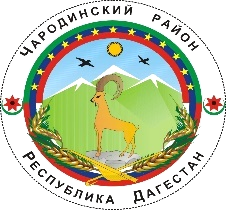 Р Е С П У Б Л И К А   Д А Г Е С Т А Н    МУНИЦИПАЛЬНОЕ ОБРАЗОВАНИЕ «ЧАРОДИНСКИЙ РАЙОН» СОБРАНИЕ ДЕПУТАТОВ РЕШЕНИЕ от 16 мая 2022г. №77                                                                                                с.ЦурибОб утверждении Положения "Об увековечении памяти выдающихся деятелей, заслуженных лиц, а также исторических событий в муниципальном образовании "Чародинский район"    Руководствуясь Федеральным законом от 6 октября 2003 г. N 131-ФЗ "Об общих принципах организации местного самоуправления в Российской Федерации", Законом  Республики Дагестан от 12 декабря 2017 г. N 92 "Об увековечении памяти выдающихся деятелей, заслуженных лиц, а также исторических событий в Республике Дагестан", Уставом муниципального образования "Чародинский район", Собрание депутатов муниципального образования "Чародинский район" решило:    Утвердить Положение "Об увековечении памяти выдающихся деятелей, заслуженных лиц, а также исторических событий в муниципальном образовании "Чародинский район" (прилагается).  Настоящее Решение вступает в силу с момента его официального опубликования в районной газете "Чарада" и размещения на официальном сайте в информационно-телекоммуникационной сети "Интернет".                 Глава                                                                                                                  муниципального образования"Чародинский район"                                                          М.А.МагомедовПриложение
к решению Собрания депутатовМО "Чародинский  район"
от 16 мая 2022г.  №77Положение
"Об увековечении памяти выдающихся деятелей, заслуженных лиц, а также исторических событий в Чародинском районе  Республики Дагестан"Статья 1. Общие положения1. Настоящее Положение "Об увековечении памяти выдающихся деятелей, заслуженных лиц, а также исторических событий в Чародинском районе Республики Дагестан" (далее Положение) разработано в соответствии с действующим законодательством Российской Федерации, Законом  Республики Дагестан "Об увековечении памяти выдающихся деятелей, заслуженных лиц, а также исторических событий в Республике Дагестан" от 12.12.2017 г. N 92 и в целях упорядочения деятельности органов местного самоуправления МО "Чародинский район" по увековечению памяти выдающихся деятелей, заслуженных лиц, а также исторических событий, формирования здоровой социальной среды в районе, воспитания в гражданах чувства патриотизма и уважения к его историческим традициям и культурному наследию.Статья 2. Основные понятия, используемые в настоящем Положении1. Для целей настоящего Положения используются следующие основные понятия:1) выдающийся деятель - лицо, имеющее выдающееся (выдающиеся) достижение (достижения) в государственной, политической, общественной, военной, научной, социально-экономической иной сфере общественной деятельности, в связи с этим обладающее всероссийской (или) мировой известностью, соответственно прославившее Российскую Федерацию, Республику Дагестан и (или) Чародинский район;2) заслуженное лицо - имеющее особые заслуги в области экономики, государственного строительства, науки, культуры, искусства, образования, укреплении законности, воспитании, развитии спорта, охране здоровья, жизни, защите прав, свобод граждан, защите Отечества, благотворительной (или) меценатской деятельности, иных областях деятельности;3) выдающимся деятелем, заслуженным лицом должны быть:а) удостоенные звания: Героя Советского Союза, Героя Российской Федерации, Героя Социалистического Труда, Героя Труда Российской Федерации;чемпиона Олимпийских (Паралимпийских, Сурдалимпийских) игр, Мира, заслуженного мастера спорта:б) награжденные:государственными наградами СССР, РСФСР, Российской Федерации, Республики Дагестан;Нобелевской премией, Ленинской премией, государственными премиями СССР, РСФСР, Российской Федерации;в) имеющие почетное звание СССР, РСФСР, Российской Федерации, звание действительного члена Российской академии наук;4) составные части населенного пункта - площади, улицы, проспекты, переулки и иные элементы улично-дорожной сети населенных пунктов муниципального образования;5) мемориальные плиты - памятные доски, увековечивающие память о выдающихся деятелях, заслуженных лицах, также исторических событиях;6) историческое событие - событие, имеющее значимость для хода исторического процесса, оставившее особый след в истории страны, республики и района;7) памятная дата - значительная (юбилейная) дата со времени исторического события.2. Иные понятия, используемые в настоящем Законе, применяются в значениях, установленных законодательством Республики Дагестан.Статья 3. Основания отнесения лиц, в соответствии с настоящим Положением, к выдающимся деятелям или заслуженным лицам1. Для предварительного рассмотрения ходатайств органов местного самоуправления муниципальных образований Чародинского района (далее - органы местного самоуправления), общественных объединений, коллективов предприятий, учреждений, организаций, граждан, подготовки заключений о целесообразности увековечения памяти выдающихся деятелей, заслуженных лиц, также исторических событий в Чародинском  районе, образуется Комиссия при Главе МО "Чародинский  район" по подготовке материалов к представлению для награждения и увековечения памяти выдающихся деятелей, заслуженных лиц, а также исторических событий в Чародинском районе (далее - Комиссия при Главе МО "Чародинский район"), которая является консультативным органом при Главе МО "Чародинский район". Состав Комиссии утверждаются Главой МО "Чародинский район".2. При наличии положительного заключения Комиссии, лицо может быть отнесено к:1) выдающимся деятелям - при наличии хотя бы одного из оснований, указанных в пунктах 1 и 3 части 1 статьи 2 настоящего Положения;2) заслуженным лицам -  при наличии хотя бы одного из оснований, указанных в пунктах 2 и 3 части 1 статьи 2 настоящего Положения.3) После положительного заключения Комиссии при Главе МО "Чародинский район", соответствующие материалы направляются для рассмотрения в Комиссию при Главе Республики Дагестан по увековечению памяти выдающихся деятелей, заслуженных лиц, а также исторических событий в Чародинском районе Республики Дагестан (Комиссия при Главе РД выдает свое заключение и представляет его на рассмотрение органов местного самоуправления МО "Чародинский район".Статья 4. Формы увековечения памяти1. Увековечение памяти выдающихся деятелей, заслуженных лиц, а также исторических событий в Чародинском районе может осуществляться в  формах:1) присвоения имен выдающихся деятелей, заслуженных лиц:а) составным частям населенных пунктов;б) муниципальным организациям, находящимся в ведении муниципальных образований МО "Чародинский район" (далее - муниципальные организации);в) объектам капитального строительства (далее - объекты), находящимся в муниципальной собственности муниципальных образований МО  "Чародинский район" (далее - муниципальная собственность);2) установки объектов монументального искусства (бюстов, скульптур, монументов) (далее - памятники) или мемориальных плит, увековечивающих память выдающихся деятелей или заслуженных лиц, также исторических событий, на объектах или земельных участках, находящихся в муниципальной собственности;3) установления памятных дат.2. Увековечение памяти выдающихся деятелей, заслуженных лиц, исторических событий может также осуществляться путем:1) сохранения благоустройства мест погребения выдающихся деятелей, за служенных лиц;2) сохранения обустройства отдельных территорий, исторически связанных с жизнью и деятельностью выдающихся деятелей, заслуженных лиц;3) публикации в средствах массовой информации материалов о выдающихся деятелях, заслуженных лицах, создания произведений искусства литературы, также организации проведения выставок, посвященных жизни и деятельности выдающихся деятелей, заслуженных лиц, также исторических событий;4) открытия мемориальных домов (домов-музеев) мемориальных квартир, связанных с жизнью и деятельностью выдающихся деятелей, заслуженных лиц;5) учреждения именных стипендий.3. Исторические события, сыгравшие важную роль в истории Чародинского района, могут быть увековечены в форме установления памятных дат, мемориальных плит, сооружения памятников, мемориалов.Статья 5. Условия увековечения памяти выдающихся деятелей или заслуженных лиц1. Увековечение памяти выдающихся деятелей или заслуженных лиц может осуществляться только посмертно.2. Увековечение памяти выдающихся деятелей или заслуженных лиц осуществляется с согласия членов семьи выдающихся деятелей или заслуженных лиц.3. Не допускается переименование составной части населенного пункта, муниципальной организации, объекта, находящегося в муниципальной собственности, которым уже присвоено имя выдающегося деятеля или заслуженного лица, за исключением случаев переименования в целях восстановления их исторического наименования.4. Не допускается присвоение имени одного и того же выдающегося деятеля или заслуженного лица:1) двум или более однородным частям одного населенного пункта;2) двум или более муниципальным организациям, двум или более однородным объектам, находящимся в муниципальной собственности, располагающимся в пределах одного населенного пункта.5. Не допускается присвоение имен нескольких выдающихся деятелей или за служенных лиц площади, улице, переулку, иному элементу улично-дорожной сети населенного пункта муниципального образования посредством его разделения на несколько частей.6. Не допускается присвоение имен нескольких выдающихся деятелей или за служенных лиц с одинаковыми фамилиями площади, улице, переулку, иному элементу улично-дорожной в сети пределах одного населенного пункта муниципального образования.7. Мемориальные плиты устанавливаются на фасадах зданий, связанных с жизнью и  деятельностью выдающегося деятеля или заслуженного лица.8. Памятники, мемориальные плиты должны иметь пояснительную надпись, которая должна излагаться на русском языке. Допускается употребление пояснительной надписи на государственных языках Республики Дагестан, иностранных языках при наличии идентичной пояснительной надписи на русском языке. В пояснительной надписи должны быть указаны полностью фамилия, имя и отчество (последнее - при наличии) лица, память о котором предлагается увековечить.9. Увековечение памяти выдающихся деятелей или заслуженных лиц путем присвоения их имен объектам, находящимся в частной собственности граждан или организаций, либо путем установки памятников или мемориальных плит на объектах, земельных участках, находящихся частной собственности граждан или организаций, осуществляется с согласия собственников указанных объектов, земельных участков в порядке, установленном настоящим Положением.Статья 6. Исторические события, которые могут быть увековеченыУвековечены могут быть исторические события, сыгравшие важную роль в истории народов, населяющих Чародинский район (крупные военные сражения, дни образования района, сел, также трагических событий, повлекших большие человеческие жертвы).Статья 7. Увековечение памяти погибших при защите ОтечестваУвековечение памяти погибших при защите Отечества производится в соответствии с Законом Российской Федерации от 14 января 1993 года 4292-1 "Об увековечении памяти погибших при защите Отечества".Статья 8. Порядок увековечения памяти выдающихся деятелей или заслуженных лиц в форме присвоения их имен составным частям населенных пунктов, муниципальным организациям, объектам, находящимся в муниципальной собственности, либо в форме установки памятников или мемориальных плит на объектах и земельных участках, находящихся в муниципальной собственности1. Присвоение имен выдающихся деятелей или заслуженных лиц составным частям населенных пунктов, муниципальным организациям, объектам, находящимся в муниципальной собственности, установка памятников или мемориальных плит на объектах и земельных участках, находящихся муниципальной в собственности, осуществляется в порядке, установленном муниципальным нормативным правовым актом органа местного самоуправления, с учетом заключения Комиссии при Главе РД, а также с учетом мнения граждан, проживающих на соответствующей территории (составной части населенного пункта).Мнение граждан, проживающих на соответствующей территории (составной части населенного пункта), выясняется путем проведения собрания граждан по месту жительства. При этом собрание считается правомочным, если нем приняло участие не менее 50 процентов граждан, зарегистрированных на соответствующей территории (составной части населенного пункта).2. Глава Республики Дагестан или Народное Собрание Республики Дагестан вправе обратиться в орган местного самоуправления с предложением о:1) присвоении имени выдающегося деятеля или заслуженного лица:а) составной части населенного пункта данного муниципального образования;б) муниципальной организации, находящейся в ведении данного муниципального образования;в) объекту, находящемуся в муниципальной собственности данного муниципального образования;2) об установке памятника или мемориальной плиты, увековечивающих память выдающегося деятеля или заслуженного лица на объекте или земельном участке, находящемся в муниципальной собственности данного муниципального образования.Статья 9. Перечень документов и материалов, представляемых в Комиссию при Главе МО "Чародинский район" по представлению к наградам и увековечению памяти выдающихся деятелей, заслуженных лиц, а также исторических событий в Чародинском районе1. В Комиссию представляются следующие документы и материалы:1) мотивированное представление от имени инициаторов (ходатайство с приложением протоколов, решений, справочно-информационных материалов, архивных или иных официальных документов о лице, память которого предлагается увековечить, а также об историческом событии);2) протокол собрания трудового коллектива или протокол по результатам собрания граждан по месту жительства о возбуждении ходатайства об увековечении памяти предлагаемого лица, а также исторического события;3) характеристика объекта государственной или муниципальной собственности, которому предлагается присвоить фамилию, имя лица, память которого предлагается увековечить;4) биография, также документы материалы, свидетельствующие об известности лица, память которого предлагается увековечить, о признании его заслуг перед Чародинским районом, Республикой Дагестан и  (или) Российской Федерацией;5) письменное заявление о согласии близких родственников (при наличии таковых) лица, память которого предлагается увековечить, с предполагаемой формой увековечения;6) протокол по результатам собрания граждан по месту жительства по выяснению мнения граждан, проживающих на соответствующей территории населенного пункта, или составной части населенного пункта о согласии либо несогласии увековечения, а также с предполагаемой формой увековечения памяти лица, память которого предлагается увековечить.2. По итогам рассмотрения представленных документов и материалов,  Комиссия при Главе МО "Чародинский район" подготавливает и направляет Главе МО "Чародинский район" заключение о целесообразности увековечения памяти выдающегося деятеля, заслуженного лица, а также исторического события в Чародинском районе. Глава МО "Чародинский район" представляет соответствующие материалы для рассмотрения в Комиссию при Главе Республики Дагестан. После получения  положительного заключения Комиссии при Главе Республики Дагестан,  решение принимается на сессии Собрания депутатов МО "Чародинский район".3. В случае представления документов с нарушением требований, предусмотренных частью 1 настоящей статьи, либо, если в результате их проверки установлена недостоверность представленных сведений, принимается мотивированное решение об отказе их дальнейшего рассмотрения, в котором отражаются причины, наличие которых препятствует увековечению памяти выдающегося деятеля, заслуженного лица, также исторического события в Чародинском районе.Статья 10. Финансовое обеспечение реализации полномочий МО "Чародинский район" по увековечению памяти выдающихся деятелей или заслуженных лиц, а также исторических событий в Чародинском районе1. Финансирование расходов, связанных с реализацией органами местного самоуправления полномочий по увековечению памяти выдающихся деятелей, заслуженных лиц, а также исторических событий в Чародинском районе, осуществляется за счет средств местных бюджетов, добровольных взносов пожертвований юридических, физических лиц, а также иных источников, не запрещенных федеральным законодательством.                                                                                   2. В случае, предусмотренном частью 2 статьи 8 настоящего Положения, финансирование мероприятий, связанных с присвоением имен выдающихся деятелей или заслуженных лиц составным частям населенных пунктов, муниципальным организациям, объектам, находящихся в муниципальной собственности, либо с установкой памятников или мемориальных плит на объектах и земельных участках, находящихся в муниципальной собственности, осуществляется за счет средств республиканского бюджета Республики Дагестан, также иных источников,  незапрещенных федеральным законодательством.                                                                                                                        3. В соответствии с Законом Российской Федерации от 14 января 1993 года 4292-1 "Об увековечении памяти погибших при защите Отечества", расходы на проведение мероприятий, связанных с увековечением памяти погибших при защите Отечества, в том числе на устройство отдельных территорий и объектов, исторически связанных с подвигами защитников Отечества, а также на организацию выставок и других мероприятий могут осуществляться за счет средств федерального бюджета, республиканского бюджета Республики Дагестан и местных бюджетов в соответствии с компетенцией органов государственной власти Республики Дагестан и органов местного самоуправления, установленной названным Законом Российской Федерации, а также добровольных взносов и пожертвований юридических и физических лиц.Статья 11. Вступление в силу настоящего ПоложенияНастоящее Положение вступает в силу по истечении десяти дней со дня его официального опубликования.